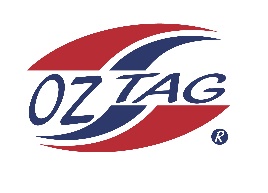  2023 Cronulla                                     Under 17 Girls Representative Congratulations to the following players selected in the under  17 team to represent Cronulla. Name1Marnie Isemonge2Rylee Hulbert   3Chloe Benton4Lilly Henderson5Scarlett Salib6Sienna Davey7Tegan Jenkins8Ava Kimmorley9Elyssa Redrup10Eliza Feros11Sienna Grek12Kobe Maher13141516Shadows (in no particular order)17181920